Приложение  к постановлению администрацииДзержинского района от «21» июня  2019 №  932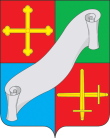 КАЛУЖСКАЯ ОБЛАСТЬАДМИНИСТРАЦИЯ(исполнительно - распорядительный орган)МУНИЦИПАЛЬНОГО РАЙОНА «ДЗЕРЖИНСКИЙ РАЙОН»П О С Т А Н О В Л Е Н И ЕКАЛУЖСКАЯ ОБЛАСТЬАДМИНИСТРАЦИЯ(исполнительно - распорядительный орган)МУНИЦИПАЛЬНОГО РАЙОНА «ДЗЕРЖИНСКИЙ РАЙОН»П О С Т А Н О В Л Е Н И Е«21»  июня  2019 года                                     г. Кондрово                                       № 932«21»  июня  2019 года                                     г. Кондрово                                       № 932О внесении измененийвмуниципальную Программу «Социальная поддержка отдельных категорий граждан Дзержинского района» (2018 –2021 годы), утверждённую постановлениемадминистрации Дзержинского района 28.12.2017 № 2045 «Об утверждении  муниципальнойПрограммы «Социальная поддержка отдельных категорий граждан Дзержинского района» (2018 – 2021 годы)(в редакции постановлений администрации Дзержинского района от 27.12.2018 № 1845, от 18.01.2019 № 40, от 05.04.2019 № 478)             В целях эффективной реализации муниципальной программы «Социальная поддержка отдельных категорий граждан Дзержинского района» (2018–2021 годы) и оказания финансовой поддержки социально-ориентированным общественным некоммерческим организациям              В целях эффективной реализации муниципальной программы «Социальная поддержка отдельных категорий граждан Дзержинского района» (2018–2021 годы) и оказания финансовой поддержки социально-ориентированным общественным некоммерческим организациям ПОСТАНОВЛЯЮ:1. Внести в муниципальную программу «Социальная поддержка отдельных категорий граждан Дзержинского района» (2018–2021 годы), утвержденную постановлением администрации Дзержинского района 28.12.2017 № 2045 «Об утверждении муниципальной Программы «Социальная поддержка отдельных категорий граждан Дзержинского района» (2018 – 2021 годы)(в редакции постановлений администрации Дзержинского района от 27.12.2018 № 1845, от 18.01.2019 № 40,                от 05.04.2019 № 478) следующие изменения:1.1. Раздел 1«Поддержка общественных организаций» подпрограммы «Старшее поколение в Дзержинском районе» изложить в новой редакции (прилагается).             2. Настоящее постановление вступает в силу с момента его официального опубликования.             3. Контроль за исполнением настоящего постановления оставляю за собой.Исполняющий обязанностиглавы администрации Дзержинского района                                                                                           А.В. МареевПОСТАНОВЛЯЮ:1. Внести в муниципальную программу «Социальная поддержка отдельных категорий граждан Дзержинского района» (2018–2021 годы), утвержденную постановлением администрации Дзержинского района 28.12.2017 № 2045 «Об утверждении муниципальной Программы «Социальная поддержка отдельных категорий граждан Дзержинского района» (2018 – 2021 годы)(в редакции постановлений администрации Дзержинского района от 27.12.2018 № 1845, от 18.01.2019 № 40,                от 05.04.2019 № 478) следующие изменения:1.1. Раздел 1«Поддержка общественных организаций» подпрограммы «Старшее поколение в Дзержинском районе» изложить в новой редакции (прилагается).             2. Настоящее постановление вступает в силу с момента его официального опубликования.             3. Контроль за исполнением настоящего постановления оставляю за собой.Исполняющий обязанностиглавы администрации Дзержинского района                                                                                           А.В. МареевРаздел 1ИсполнителиИсточник финансированияСумма расходов(руб.)в том числе по годам реализациив том числе по годам реализациив том числе по годам реализациив том числе по годам реализацииРаздел 1ИсполнителиИсточник финансированияСумма расходов(руб.)2018201920202021123456789Поддержка общественных организаций Администрация МР «Дзержинский район»Местная общественная организация «Дзержинский районный Совет ветеранов войны, труда, Вооруженных Сил и правоохранительных органов»Дзержинское районной отделение Калужской областной общественной организации Всероссийского общества инвалидовКалужская областная организация ВОСКалужская  региональная общественная организация Союз «Чернобыль»бюджет МР «Дзержинский район»  бюджет ГП«Город Кондрово»1 799000160 000391 00040 000 626 00040 000391 00040 000391 00040 000ВСЕГО ПО 1 РАЗДЕЛУ:ВСЕГО ПО 1 РАЗДЕЛУ:ВСЕГО ПО 1 РАЗДЕЛУ:ВСЕГО ПО 1 РАЗДЕЛУ:1 959 000431 000666 000 431 000431 000